    				Н.Талах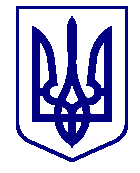 ВАРАСЬКА МІСЬКА РАДА____ сесія  VIII скликанняП Р О Є К Т      Р І Ш Е Н Н Я02.06.2023                                         м.Вараш               №2484-ПРР-VIII-7100Про припинення юридичної особи Територіальний центр соціального обслуговування (надання соціальних послуг) міста Вараш в результаті реорганізації шляхом приєднання до Вараського центру соціальних служб та послугЗ метою створення оптимальної мережі закладів з надання соціальних послуг, необхідних умов надання громадянам якісних соціальних послуг, ефективного використання матеріально-технічних, кадрових, фінансових та управлінських ресурсів, раціонального використання бюджетних коштів, на підставі статті 59 Господарського кодексу України, статей 104-107 Цивільного кодексу України, законів України «Про державну реєстрацію юридичних осіб, фізичних осіб-підприємців та громадських формувань», «Про соціальні послуги», постанови Кабінету Міністрів України від 29 грудня 2009 року №1417 «Деякі питання діяльності територіальних центрів соціального обслуговування (надання соціальних послуг)», керуючись пунктом 2 Положення про Вараський центр соціальних служб та послуг, пунктом 1 Положення про територіальний центр соціального обслуговування (надання соціальних послуг) міста Вараш, відповідно до статті 25, пунктів 5, 30 частини 1 статті 26, статті 59 Закону України «Про місцеве самоврядування в Україні» Вараська міська радаВ И Р І Ш И Л А:1. Припинити юридичну особу Територіальний центр соціального обслуговування (надання соціальних послуг) міста Вараш (код ЄДРПОУ 34988435, адреса: Україна, 34401, Рівненська область, Вараський район, місто Вараш, мікрорайон Будівельників, будинок 1 в результаті реорганізації шляхом  приєднання до Вараського центру соціальних служб та послуг.2. Утворити комісію з припинення юридичної особи Територіальний центр соціального обслуговування (надання соціальних послуг) міста Вараш в результаті реорганізації шляхом приєднання до Вараського центру соціальних служб та послуг (далі – Комісія) № 7170-КО-01 у складі згідно додатку 1.3. Визначити місцезнаходження Комісії за адресою: 34401, Україна, Рівненська область, Вараський район, місто Вараш, мікрорайон Будівельників, будинок 1.  4. Комісії провести процедуру припинення юридичної особи Територіальний центр соціального обслуговування (надання соціальних послуг) міста Вараш в результаті реорганізації шляхом приєднання до Вараського центру соціальних служб та послуг.5. Встановити строк  заявлення  кредиторами своїх вимог – два місяці з дня оприлюднення повідомлення про рішення щодо припинення юридичної особи Територіальний центр соціального обслуговування (надання соціальних послуг) міста Вараш.6. Комісії провести організаційно-правові заходи, передбачені чинним законодавством щодо виконання пункту 1 цього рішення, а саме:6.1. В установленому порядку протягом трьох робочих днів з дати прийняття рішення повідомити орган, що здійснює державну реєстрацію, про прийняте рішення щодо припинення юридичної особи Територіальний центр соціального обслуговування (надання соціальних послуг) міста Вараш в результаті реорганізації шляхом приєднання до Вараського центру соціальних служб та послуг і подати необхідні документи для внесення до Єдиного державного реєстру юридичних осіб, фізичних осіб-підприємців та громадських формувань відповідних записів. 6.2. Забезпечити у ході реорганізації дотримання прав та інтересів працівників Територіального центру соціального обслуговування (надання соціальних послуг) міста Вараш відповідно до вимог чинного законодавства України.6.3. У встановленому порядку вжити необхідні заходи щодо стягнення дебіторської заборгованості та розрахунку з кредиторами.6.4. Після закінчення строку для пред’явлення вимог кредиторами затвердити передавальний акт.6.5. Вжити інші заходи, пов’язані з припиненням юридичної особи Територіальний центр соціального обслуговування (надання соціальних послуг) міста Вараш в результаті реорганізації шляхом приєднання до Вараського центру соціальних служб та послуг в порядку, встановленому чинним законодавством України.6.6. Після закінчення процедури припинення юридичної особи Територіальний центр соціального обслуговування (надання соціальних послуг) міста Вараш в результаті реорганізації шляхом приєднання до Вараського центру соціальних служб та послуг подати органу, що здійснює державну реєстрацію, документи, необхідні для проведення державної реєстрації припинення юридичної особи Територіального центру соціального обслуговування (надання соціальних послуг) міста Вараш в результаті реорганізації шляхом приєднання до Вараського центру соціальних служб та послуг.7. Вважати Вараський центр соціальних служб та послуг правонаступником прав та обов’язків Територіального центру соціального обслуговування (надання соціальних послуг) міста Вараш.	8. Контроль за виконанням цього рішення покласти на заступника міського голови з питань діяльності виконавчих органів ради відповідно до розподілу функціональних обов’язків, постійну комісію з питань соціального захисту та охорони здоров’я та комісію з питань бюджету, фінансів, економічного розвитку та інвестиційної політики.Міський голова                                                                        Олександр МЕНЗУЛ